О внесении изменений в муниципальную программу Североуральского городского округа «Развитие дорожного хозяйства и обеспечение безопасности дорожного движения в Североуральском городском округе» 
на 2014 - 2021 годы, утвержденную постановлением Администрации Североуральского городского округа от 07.11.2013 № 1579Руководствуясь решениями Думы Североуральского городского округа 
от 22.04.2015 № 33 «Об утверждении Положения о правовых актах Североуральского городского округа», от 23.10.2019 № 53 «О внесении изменений в Решение Думы Североуральского городского округа от 26 декабря 2018 года № 84 «О бюджете Североуральского городского округа на 2019 год 
и плановый период 2020 и 2021 годов», постановлением Администрации Североуральского городского округа от 02.09.2013 № 1237 «Об утверждении Порядка формирования и реализации муниципальных программ Североуральского городского округа», Администрация Североуральского городского округаПОСТАНОВЛЯЕТ:1. Внести в муниципальную программу Североуральского городского округа «Развитие дорожного хозяйства и обеспечение безопасности дорожного движения в Североуральском городском округе» на 2014 - 2021 годы, утвержденную постановлением Администрации Североуральского городского округа от 07.11.2013 № 1579, с учетом изменений на 25 сентября 2019 года, следующие изменения:1) в паспорте Программы строку «Объем финансирования муниципальной программы по годам реализации, тыс. рублей» изложить в следующей редакции:2) в приложении № 1 к Программе строку 12 изложить в следующей редакции:3) приложения № 2, 3 к Программе изложить в новой редакции (прилагаются).2. Опубликовать настоящее постановление на официальном сайте Администрации Североуральского городского округа. Глава Североуральского городского округа	                                       В.П. Матюшенко 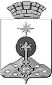 АДМИНИСТРАЦИЯ СЕВЕРОУРАЛЬСКОГО ГОРОДСКОГО ОКРУГА ПОСТАНОВЛЕНИЕАДМИНИСТРАЦИЯ СЕВЕРОУРАЛЬСКОГО ГОРОДСКОГО ОКРУГА ПОСТАНОВЛЕНИЕ11.11.2019                                                                                                      № 1218                                                                                                     № 1218г. Североуральскг. СевероуральскОбъем финансированиямуниципальной программы по годам реализации, тыс. рублей  ВСЕГО: 639 371,42992 тыс. рублей, в т.ч.   из средств местного бюджета 300 051,23700 тыс. рублей, в т.ч. по годам реализации программы:в 2014 году – 26 472,90000 тыс. рублей;в 2015 году – 28 094,50000 тыс. рублей;в 2016 году – 55 900,22929 тыс. рублей;в 2017 году – 36 693,54964 тыс. рублей;в 2018 году– 36 592,50924 тыс. рублей;в 2019 году– 31 675,01458 тыс. рублей;в 2020 году – 56 583,53425 тыс. рублей;в 2021 году – 28 039,00000 тыс. рублей.из средств областного бюджета всего 339 320,19292 тыс. рублей, в т.ч. по годам реализации программы:в 2014 году – 67 346,90000 тыс. рублей;в 2015 году – 56 871,00000 тыс. рублей;в 2016 году – 82 559,95892 тыс. рублей;в 2017 году – 66 128,38500 тыс. рублей;в 2018 году – 9 603,94900 тыс. рублей;в 2019 году – 56 810,0 тыс. рублей;в 2020 году – 0,0 тыс. рублей;в 2021 году – 0,0 тыс. рублей.12Целевой показатель 9:Доля отремонтированных автомобильных дорог и искусственных сооружений, расположенных на них, 
от общей протяженности автомобильных дорог и искусственных сооружений, расположенных на них 
в границах Североуральского городского округапроценты--1,323,491,210,6801,36Отчётные данные МКУ «Служба заказчика»